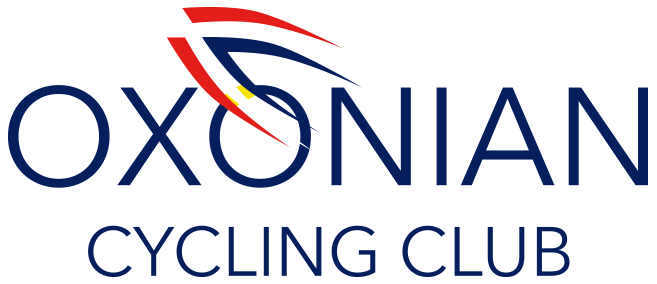 Oxonian CC 25 Mile Open Time TrialDate:  30/06/2019.   Start time 8am.Course: h25/17HQ details:Race HQ at Wootton & Dry Sandford Community Centre (OX13 6DA) opens at 07.00 for sign on etc.ROOF-RACK or VAN?  Beware that there is sometimes a high-level barrier at the entrance to the car-park.  I will try to get it opened, but please take care.Route Hq to Start:The start is 3km North from the HQ along the Cumnor Road (B4017).Course Details:Start on the corner of the westbound slip road leading from the B4017 near Cumnor to the A420.  Head along A420 for around 13miles to the roundabout at Faringdon, turn around and ride back!  There are some roundabouts on route, but remain on the main road.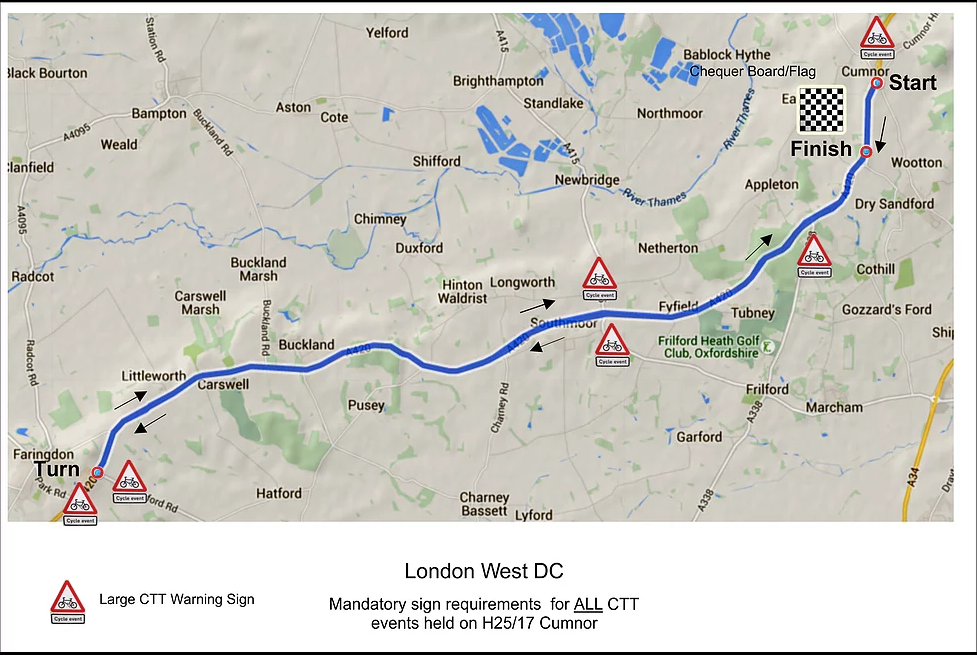 The full details from the London West District are below.  Start on the corner of the westbound slip road leading from the B4017 near Cumnor to the A420, five yards east and before lamp post number four and the ‘Give Way’ signs Go down the slip road to join the A420 westbound (care of fast traffic from the right— warning sign) Continue to the A338 roundabout and take the second exit to continue along the A420. (Sign M1) Continue to the large roundabout on the Kingston Bagpuise by-pass. Take the second exit to continue straight on along the A420 (Sign, M2 and M3) Turn around the A420-A417 Stanford road roundabout at the top of the hill before Faringdon and take the third exit to return eastwards on the A420. (Care) (Check, Sign M4, M5) Continue to the Kingston Bagpuise roundabout Continue to the Kingston Bagpuise roundabout and take the second exit to go straight on along the Kingston Bagpuise by-pass. (M6, M7) Go straight on along A420 at the A338 roundabout on the next stretch of dual carriageway in Tubney Wood (Sign) Take the first exit to continue on A420 to finish near the top of Bessels Leigh hill about 363 yards east of the bus stop lay-by at the bottom and four yards east of and beyond the road sign ‘Oxford A420, Cumnor 1½ Miles’, four yards west of a drain and almost opposite the centre of the upper of two roads on the west leading to Wootton.For further details see: https://www.londonwestdc.co.uk/coursesAwards:FREDDIE GREEN MEMORIAL TROPHYSubscribed for Club members in 1945 in memory of Freddie Green and other members who laid down their lives in the War. Awarded annually to the winner of the Oxonian Open 25 Time Trial.Prizes: Mens 1st, 2nd, 3rd (£20,15,10)Ladies 1st, 2nd, 3rd (£20,15,10)Fastest Team of 3  (3x £10)VTTA 1st, 2nd, 3rd (£20,15,10)Also, for Oxonian Members this event forms part of the club Short Distance BAR, and the Sir Walter Gray Cup.Organiser Contact Details: 
Matthew Robson, 52 Hazeldene Close Eynsham Witney
07940 807186.   matthew.robson@oxoniancc.co.ukOfficials:
TK's: Patrick Smith, Howard WallerTiming analytics provided by Paul Warren and/or Mick FountainRecords:
Course record: Marcin Bialoblocki: 45:49. 10-Jun-2018Event record: Hamish Bond: 45:52. 17-Jun-2018Safety Riders are strongly advised to wear a hard shell helmet that meets an internationally accepted safety standard, and show a red flashing rear light.GeneralThe A420 is a busy road.  The start sheet has been organised so we will all be off the road by 10am.  Please be careful on your return to the HQ.  Remaining on the A420 and coming off at the junction near the start is probably safer than taking a right turn from the A420 and heading in on Besselsleigh Road. I am not your mum and you are all grown up, please be safe.BibStart TimeFirstnameLastnameClubGender508:05:00EmmaMcdermottOxonian CCFemale608:06:00JeffKingOxonian CCMale708:07:00DaveWilsonSt Neots CCMale808:08:00VictoriaLawsonDidcot Phoenix CCFemale908:09:00CharlotteFisherSwindon WheelersFemale1008:10:00AdrianMasonBicester Millennium CCMale1108:11:00GlenKnightNewbury RCMale1208:12:00JoWilkieRide 24/7Female1308:13:00JonathanDaviesStourbridge VeloMale1408:14:00HelenFrenchBanbury Star Cyclists' ClubFemale1508:15:00PaulRenshawVector Cycling Race Team Male1608:16:00DanielCrossleyDidcot Phoenix CCMale1708:17:00LindaDewhurstTeam Milton KeynesFemale1808:18:00FrankieSnareMickey Cranks Cycling ClubFemale1908:19:00LindsayScottNorthants Tri ClubFemale2008:20:00HansNilssonLondon Phoenix CCMale2108:21:00JoeGraystoneCowley Road Condors CCMale2208:22:00MartinArundelVerulam CCMale2308:23:00StevenBuckleyRide 24/7Male2408:24:00SharonScottSwindon Road ClubFemale2508:25:00StuartQuickBanbury Star Cyclists' ClubMale2608:26:00AimeeJonesCowley Road Condors CCFemale2708:27:00EdwardJamesVTTA (London & Home Counties)Male2808:28:00GillianMorganWesterley Cycling ClubFemale2908:29:00MikeKirbyBanbury Star Cyclists' ClubMale3008:30:00AndrewPollardCowley Road Condors CCMale3108:31:00EdDupeeDidcot Phoenix CCMale3208:32:00PeterDaviesBrighton Mitre CCMale3308:33:00JohnHowellsCorinium Cycle ClubMale3408:34:00StephenLeggeOxonian CCMale3508:35:00ChrisAitkenThames Valley TriathletesMale3608:36:00PeteScottSwindon Road ClubMale3708:37:00HelenRobySpirit Bikes CCFemale3808:38:00Michael1MurkinSwindon Road ClubMale3908:39:00RichardKennyPerformance Cycles CCMale4008:40:00SimonBullBanbury Star Cyclists' ClubMale4108:41:00MatthewMillerTeam BottrillMale4208:42:00AlexanderDongerCowley Road Condors CCMale4308:43:00RichardColemanStourbridge VeloMale4408:44:00JamesSchofieldCowley Road Condors CCMale4508:45:00MatthewRowleyOxonian CCMale4608:46:00AnthonyTurnerMickey Cranks Cycling ClubMale4708:47:00DanBlakeOxonian CCMale4808:48:00GavinStevensRoyal Air Force Cycling AssociationMale4908:49:00EwanMacdonaldOxonian CCMale5008:50:00RobinShortPerformance Cycles CCMale5108:51:00MarkWoolford Team Swindon CyclesMale5208:52:00Peter LloydN+1 - Lindfield Coffee WorksMale5308:53:00JohnFrenchOxford City RCMale5408:54:00MatthewRobsonOxonian CCMale5508:55:00MichaelParkerTMG Horizon Cycling TeamMale5608:56:00MatthewAlderFairly United Cycling TeamMale5708:57:00DanielHomerLondon Phoenix CCMale5808:58:00David HollandCowley Road Condors CCMale5908:59:00AndrewPayneMaidenhead & District CCMale6009:00:00MalcolmRoseOxonian CCMale